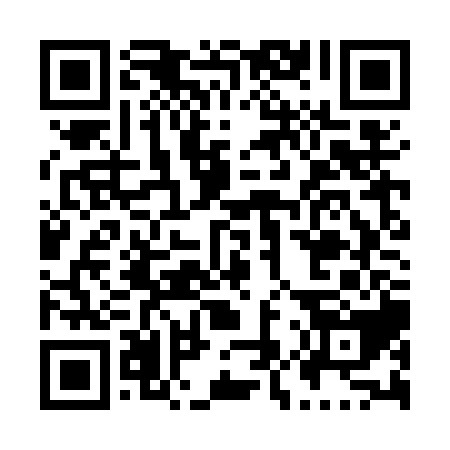 Prayer times for Saint-Sebastien-Station, Quebec, CanadaMon 1 Jul 2024 - Wed 31 Jul 2024High Latitude Method: Angle Based RulePrayer Calculation Method: Islamic Society of North AmericaAsar Calculation Method: HanafiPrayer times provided by https://www.salahtimes.comDateDayFajrSunriseDhuhrAsrMaghribIsha1Mon2:594:5812:486:118:3710:362Tue3:004:5912:486:118:3710:363Wed3:015:0012:486:118:3710:354Thu3:025:0012:486:118:3610:345Fri3:035:0112:496:118:3610:336Sat3:045:0212:496:118:3610:327Sun3:065:0212:496:118:3510:328Mon3:075:0312:496:118:3510:319Tue3:085:0412:496:108:3410:3010Wed3:105:0512:496:108:3410:2811Thu3:115:0612:496:108:3310:2712Fri3:125:0712:506:108:3210:2613Sat3:145:0712:506:098:3210:2514Sun3:155:0812:506:098:3110:2315Mon3:175:0912:506:098:3010:2216Tue3:195:1012:506:088:2910:2117Wed3:205:1112:506:088:2810:1918Thu3:225:1212:506:078:2810:1819Fri3:235:1312:506:078:2710:1620Sat3:255:1412:506:068:2610:1521Sun3:275:1512:506:068:2510:1322Mon3:285:1612:506:058:2410:1123Tue3:305:1812:506:058:2310:1024Wed3:325:1912:506:048:2210:0825Thu3:345:2012:506:038:2110:0626Fri3:355:2112:506:038:1910:0527Sat3:375:2212:506:028:1810:0328Sun3:395:2312:506:018:1710:0129Mon3:415:2412:506:018:169:5930Tue3:425:2512:506:008:159:5731Wed3:445:2712:505:598:139:55